Plaats: TeamkamerAanwezig: Mirjam W, Mariska, Monique,Frans, Christel.Notulist: Mariska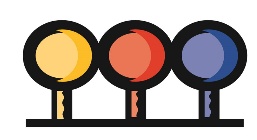  Notulen MR-vergadering      Wo. 10-04-2019  19.30 uur statusActie door1OpeningWelkom iedereen namens de voorzitter.2Notulen vorige vergadering GMR de achternaam van de heer Stukker is weggevallen. Notulen worden goedgekeurd.GoedgekeurdMR3Post en algemene mededelingen Wanneer in de GMR inbox de mail niet geopend kan worden, dan kunnen we contact opnemen met Thea Hoedeman.DoorgenomenMR4GMRGeen mededelingenDoorgenomen5Mededelingen:Team: Het team geeft aan vooral in unit 2 erg hard gewerkt te hebben aan de nieuwe roosters. Alle aandacht gaat daar naar uit. De podeshow wordt op een laag pitje gezet en gekeken of hier nog ruimte voor is. Ouders: Er is ten gehore gekomen op schoolplein dat ouders de schoolkeuze voor verhuizing huiveren ivm parkeerproblematiek en de  afstand naar school. Ook de terugkoppeling van ouders gekregen die de ommekeer waarderen en weer uitspreken. De keuze van de school voor de verhuizing wordt door de gemeente bepaald hier heeft de school geen zeggenschap over.                                                                                              Directie: mededelingen worden gedaan in de volgende agendapunten.Besproken6SchoolontwikkelingOm de huidige schoolontwikkeling te delen met de ouders is er nu regelmatig een mail naar alle ouders over de voortgang per unit. Er is veel steun in het vormgeven van de nieuwe ontwikkeling van Willemien en Danielle. Er zijn snel grote stappen gemaakt. Besproken7VakantieroosterOndanks dat het kabinet zich uitgesproken heeft over het vrij inplannen van de vakanties blijven de snipperdagen het komende schooljaar bestaan. De reden hiervoor is dat de leerlingen 20 uur extra lesuren maken per jaar. DeVakantieregeling wordt besproken en goedgekeurd tijdens de vergadering.Besproken 8Reacties oudersDe reacties van ouders na de informatie avond worden besproken en de reacties van de weken erna. Besproken wordt hoe de ouders te blijven informeren over de komende stappen. Besproken9Goedkeuring financieel verslag en begrotingGoedgekeurdActieFrans10Groepsindeling na zomervakantieEr zijn verschillende opties voorgelegd voor de groepsindeling voor het komende schooljaar. Deze zijn uitgebreid besproken en de gemaakte opmerkingen worden meegenomen voordat het definitieve besluit gemaakt wordt in het team. BesprokenVolgende vergadering di.21 mei 2019Volgende vergadering di.21 mei 2019Volgende vergadering di.21 mei 2019Volgende vergadering di.21 mei 2019